ROMANIA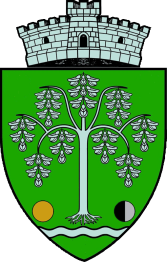 MAROS MEGYEÁKOSFALVI POLGÁRMESTERI HIVATALÁkosfalva , no. 214, judetul  Mures, 547005Tel/Fax: 0040-265 333112, 0040-265 333298; e-mail: robert@acatari.ro ; acatari@cjmures.rowww.acatari.roAZ ÁKOSFALVI NAPOK PROGRAMJAÁkosfalva Polgármesteri Hivatala, a Helyi Tanács és a Napsugár Emberjóléti Egyesület az idén is megszervezi az immár hagyományos,  XIII-ik alkalomból rendezett  Ákosfalvi Napokat.Augusztus 16-18 között, változatos, szinvonalas programmal, kikapcsolódási és szórakozási lehetőséggel várjuk a kedves résztvevőket , vendégeket.A hivatalos nyítóünnepség a polgármesteri hivatalban ,  augusztus 16-án, pénteken lesz. Részt vesznek és beszédet mondanak a testvér települések előljárói és országos, megyei képviselők, sor kerül oklevelek, szimbólumok átadására. Ugyanakkor, a résztvevők jelenlétében sor kerül a polgármesteri hivatal új épületszárnyának átadására, amelyben a katasztrófavédelmi egység fog működni, valamint  az Ákosfalvi Vidékfejlesztési Iroda avatójára. Ezután a  helyi közbiztonsági intézmények, helyi rendőrség, tűzoltóság, sport és civil szervezetek, önkéntesek tevékenységét méltatjuk. Ezt követi az auto - moto felvonulás, mazsorettek előadása és a „Nyárádmente szépe” versenyre benevezett hölgyek egy, erre a célra feldíszitett gépjárműn való , zenés sétautazása.A  Napsugár Emberjóléti Egyesület, mint társszervező a napok alkalmából, bemutatja tevékenységi körét.Szombaton, a rendezvények helyszíne a sport és szabadidő központ, ahol sor kerül kirakóvásárra, helyi termékek bemutatására, gulyásfőző versenyre, a térségből meghívott tűzoltó egységek vetélkedőjére és felvonulására a község településein, sport, kulturális rendezvényekre-a székelyvajai fúvos zenekar előadásában. Este fellép László Attila Kézdivásárhelyről, 3+2 Magyarországról.  Lesz még meglepetés vendég aki az est fénypontja . Vasárnap folytatódik a kirakóvásár, termékbemutatóra, sportrendezvényekre és kulturális eseményekre kerül sor  a Hajlik a rózsafa népdalegyüttes előadásában. Megszervezésre kerül a hagyományos „Nyárádmente szépe”szépségverseny. Este fellépnek, Ferro és Henna, Zoltán Erika Magyarországról és mások. A rendezvény tüzijátékkal zárul. A napok műsorvezetője Nagy István, szinművész.A helyi termelők, kézművesek, kereskedők, élelmezési egységek, vállalkozók jelenkezését várjuk a helyfoglalás érdekében.A rendezőség nevében.PolgármesterOsváth Csaba